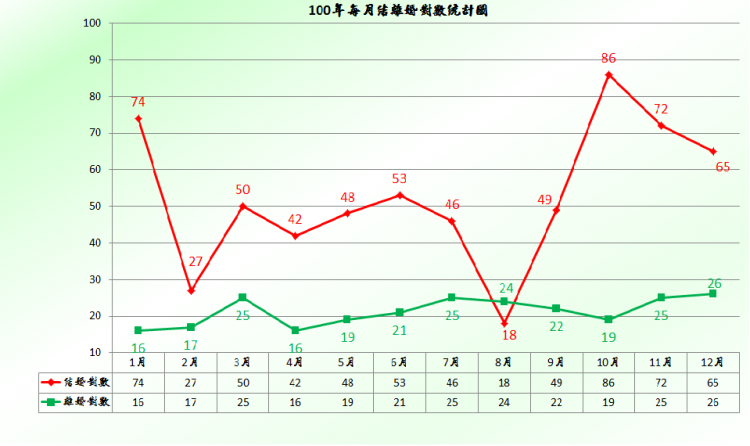 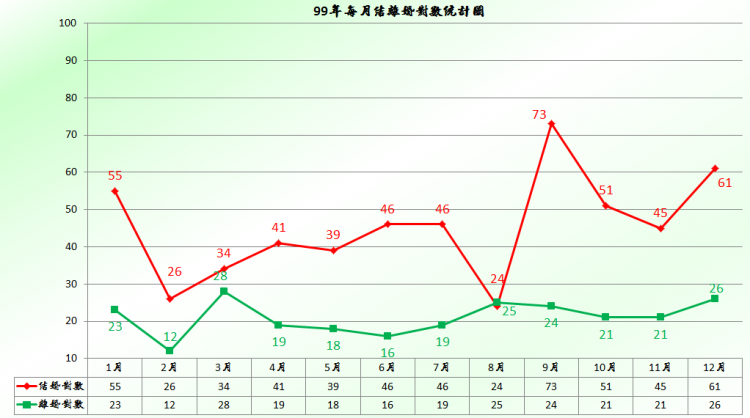 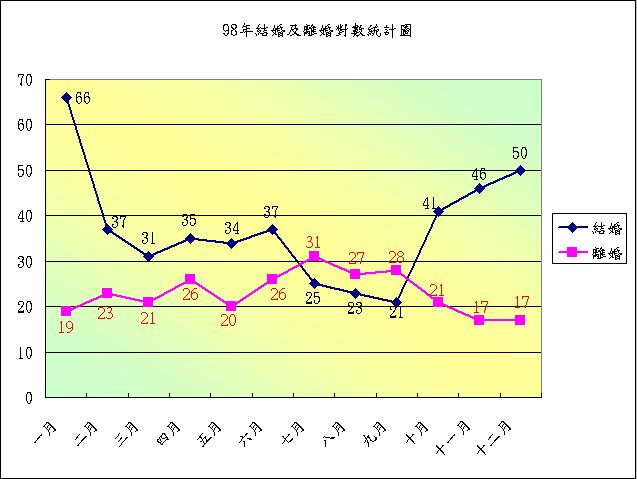 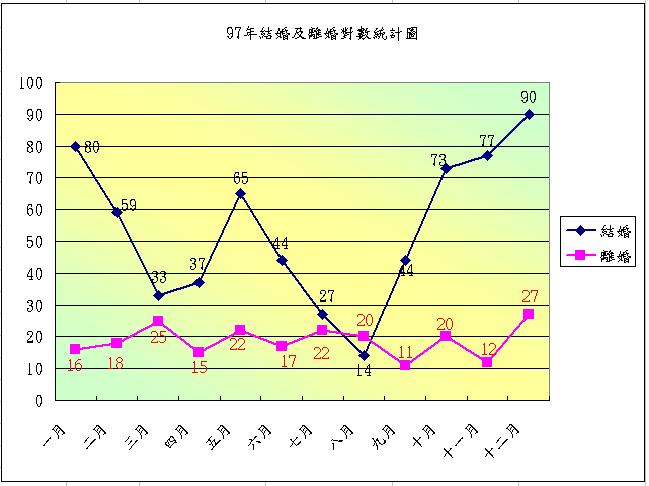 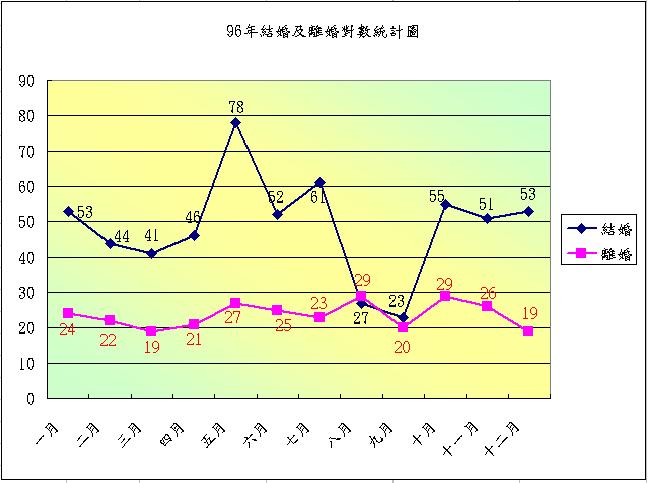 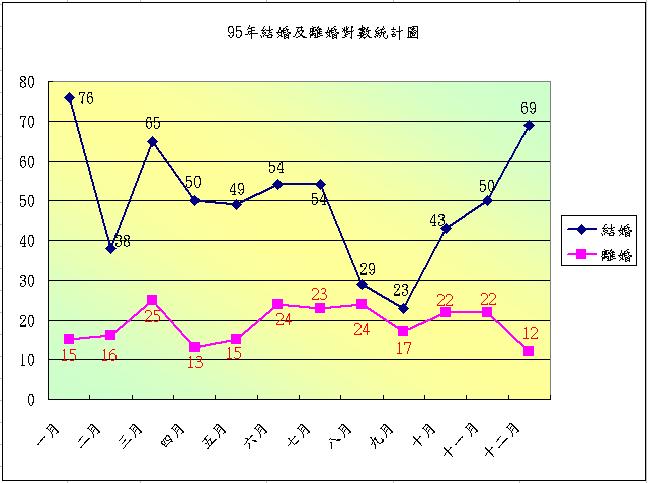 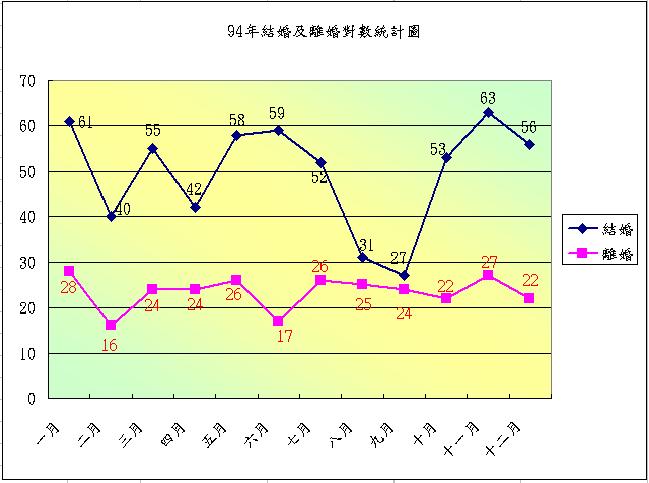 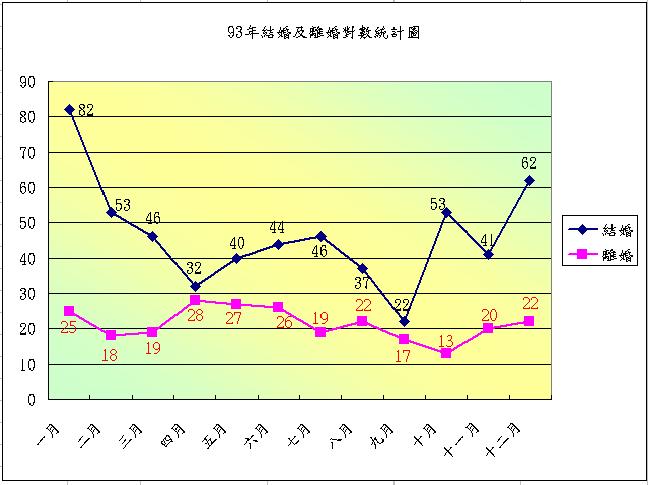 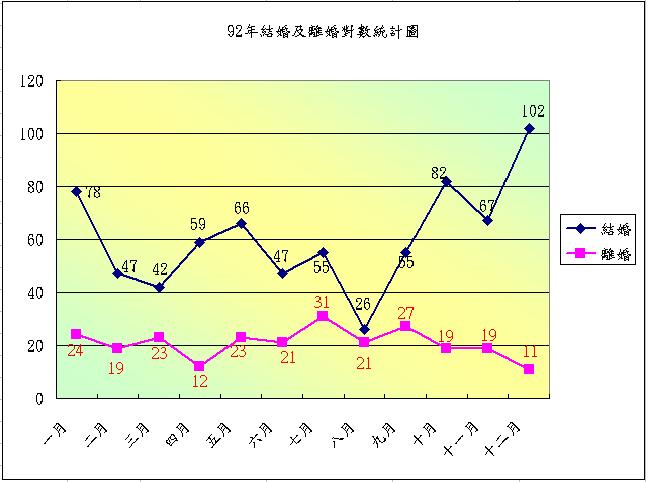 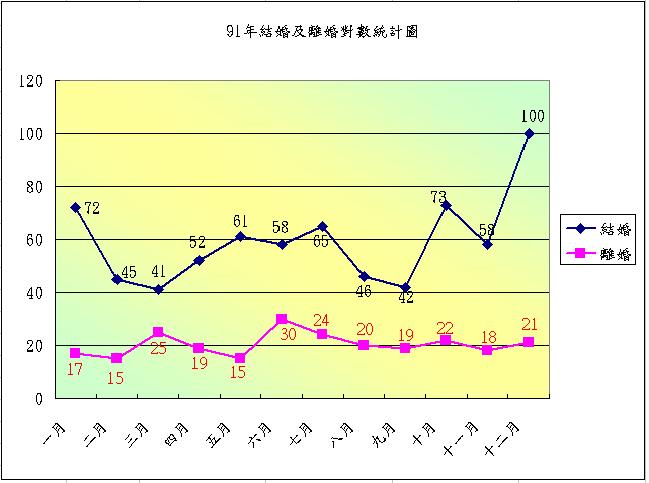 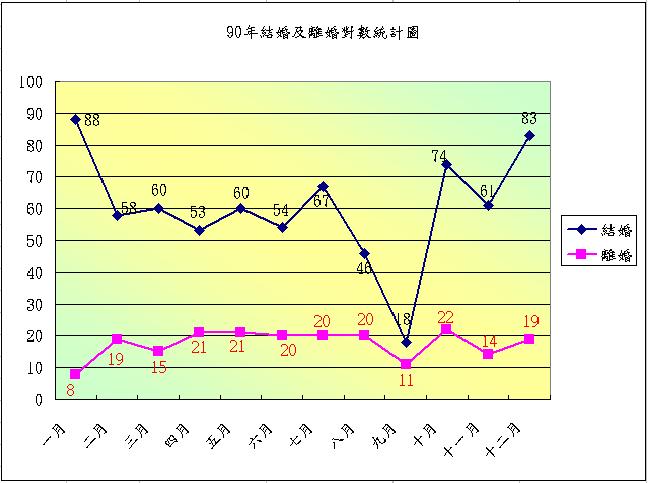 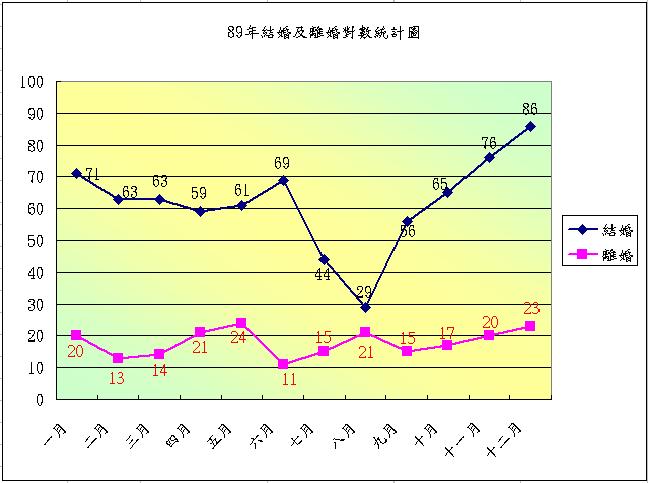 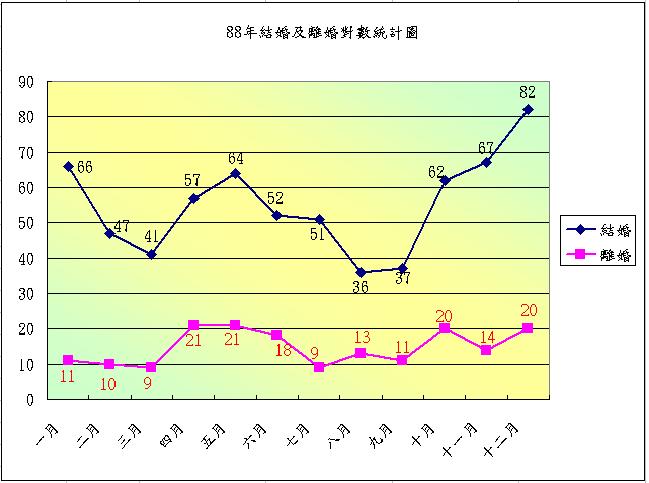 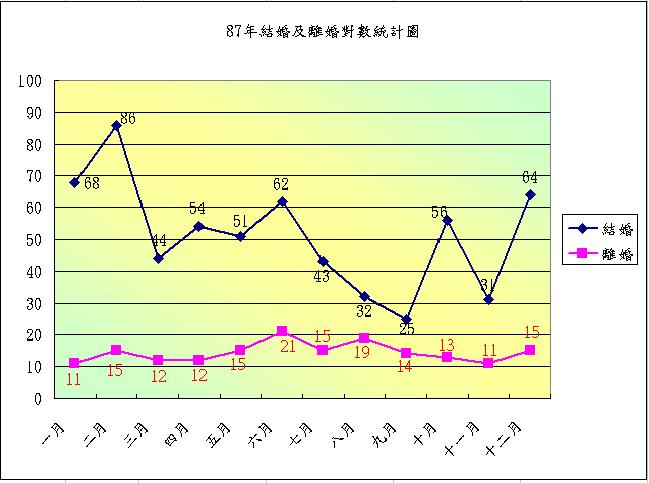 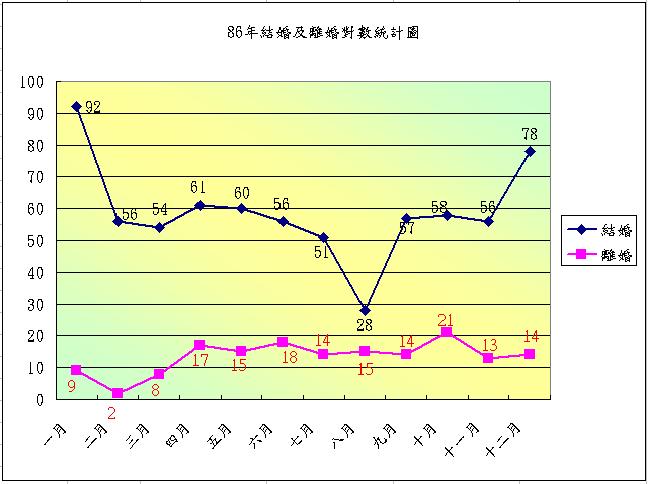 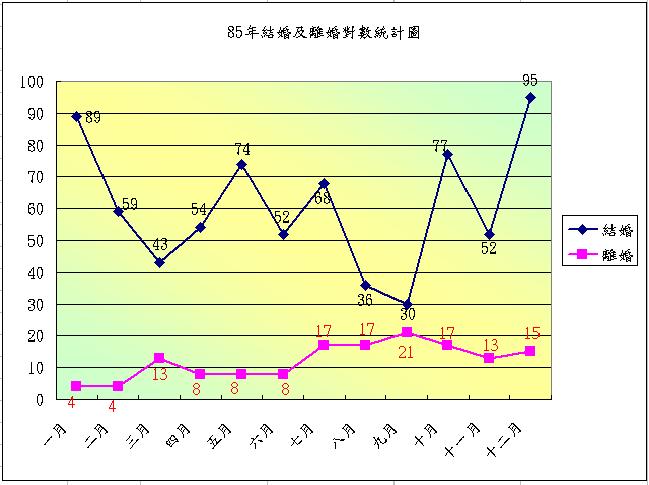 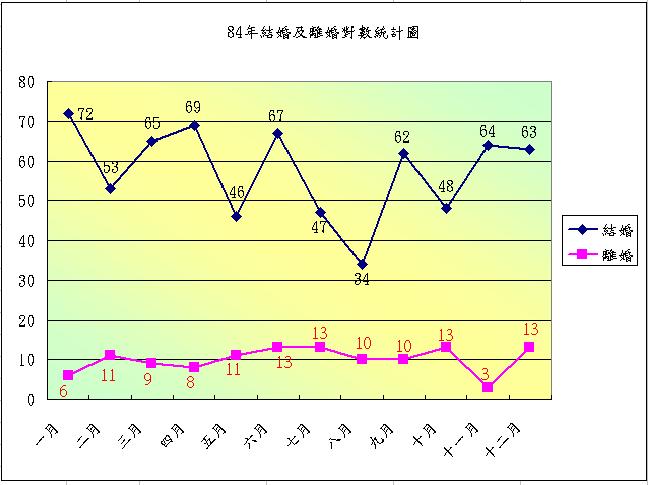 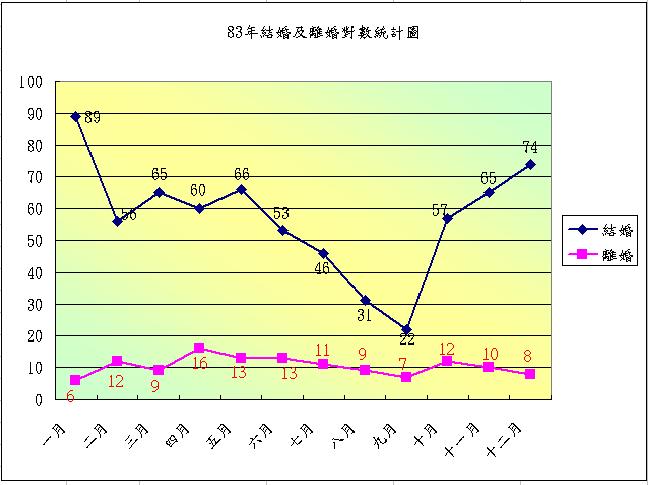 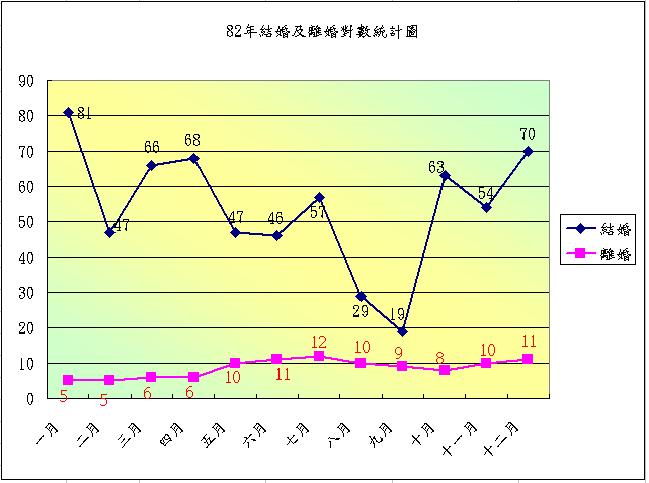 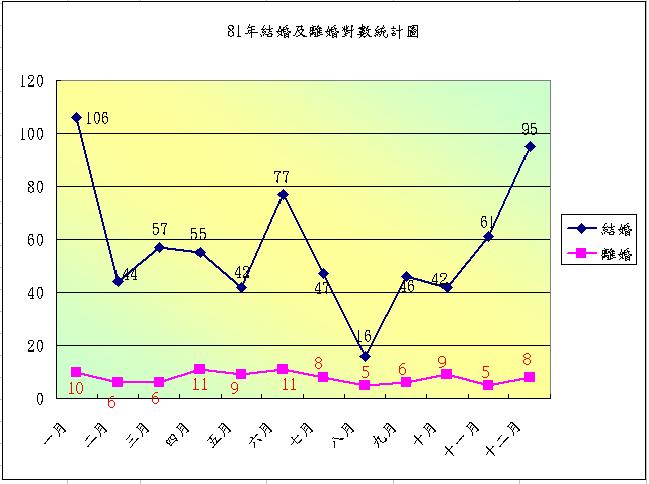 歷年結婚、離婚人口數統計列表-100年歷年結婚、離婚人口數統計列表-100年歷年結婚、離婚人口數統計列表-100年月　份結　婚離　婚總　數630 255 一月74 16 二月27 17 三月50 25 四月42 16 五月48 19 六月53 21 七月46 25 八月18 24 九月49 22 十月86 19 十一月72 25 十二月65 26 歷年結婚、離婚人口數統計列表-99年歷年結婚、離婚人口數統計列表-99年歷年結婚、離婚人口數統計列表-99年月　份結　婚離　婚總　數541 252 一月55 23 二月26 12 三月34 28 四月41 19 五月39 18 六月46 16 七月46 19 八月24 25 九月73 24 十月51 21 十一月45 21 十二月61 26 歷年結婚、離婚人口數統計列表-98年歷年結婚、離婚人口數統計列表-98年歷年結婚、離婚人口數統計列表-98年月　份結　婚離　婚總　數446 276 一月66 19 二月37 23 三月31 21 四月35 26 五月34 20 六月37 26 七月25 31 八月23 27 九月21 28 十月41 21 十一月46 17 十二月50 17 歷年結婚、離婚人口數統計列表-97年歷年結婚、離婚人口數統計列表-97年歷年結婚、離婚人口數統計列表-97年月　份結　婚離　婚總　數643 225 一月80 16 二月59 18 三月33 25 四月37 15 五月65 22 六月44 17 七月27 22 八月14 20 九月44 11 十月73 20 十一月77 12 十二月90 27 歷年結婚、離婚人口數統計列表-96年歷年結婚、離婚人口數統計列表-96年歷年結婚、離婚人口數統計列表-96年月　份結　婚離　婚總　數584 284 一月53 24 二月44 22 三月41 19 四月46 21 五月78 27 六月52 25 七月61 23 八月27 29 九月23 20 十月55 29 十一月51 26 十二月53 19 歷年結婚、離婚人口數統計列表-95年歷年結婚、離婚人口數統計列表-95年歷年結婚、離婚人口數統計列表-95年月　份結　婚離　婚總　數600 228 一月76 15 二月38 16 三月65 25 四月50 13 五月49 15 六月54 24 七月54 23 八月29 24 九月23 17 十月43 22 十一月50 22 十二月69 12 歷年結婚、離婚人口數統計列表-94年歷年結婚、離婚人口數統計列表-94年歷年結婚、離婚人口數統計列表-94年月　份結　婚離　婚總　數597 281 一月61 28 二月40 16 三月55 24 四月42 24 五月58 26 六月59 17 七月52 26 八月31 25 九月27 24 十月53 22 十一月63 27 十二月56 22 歷年結婚、離婚人口數統計列表-93年歷年結婚、離婚人口數統計列表-93年歷年結婚、離婚人口數統計列表-93年月　份結　婚離　婚總　數558 256 一月82 25 二月53 18 三月46 19 四月32 28 五月40 27 六月44 26 七月46 19 八月37 22 九月22 17 十月53 13 十一月41 20 十二月62 22 歷年結婚、離婚人口數統計列表-92年歷年結婚、離婚人口數統計列表-92年歷年結婚、離婚人口數統計列表-92年月　份結　婚離　婚總　數726 250 一月78 24 二月47 19 三月42 23 四月59 12 五月66 23 六月47 21 七月55 31 八月26 21 九月55 27 十月82 19 十一月67 19 十二月102 11 歷年結婚、離婚人口數統計列表-91年歷年結婚、離婚人口數統計列表-91年歷年結婚、離婚人口數統計列表-91年月　份結　婚離　婚總　數713 245 一月72 17 二月45 15 三月41 25 四月52 19 五月61 15 六月58 30 七月65 24 八月46 20 九月42 19 十月73 22 十一月58 18 十二月100 21 歷年結婚、離婚人口數統計列表-90年歷年結婚、離婚人口數統計列表-90年歷年結婚、離婚人口數統計列表-90年月　份結　婚離　婚總　數722 210 一月88 8 二月58 19 三月60 15 四月53 21 五月60 21 六月54 20 七月67 20 八月46 20 九月18 11 十月74 22 十一月61 14 十二月83 19 歷年結婚、離婚人口數統計列表-89年歷年結婚、離婚人口數統計列表-89年歷年結婚、離婚人口數統計列表-89年月　份結　婚離　婚總　數742 214 一月71 20 二月63 13 三月63 14 四月59 21 五月61 24 六月69 11 七月44 15 八月29 21 九月56 15 十月65 17 十一月76 20 十二月86 23 歷年結婚、離婚人口數統計列表-88年歷年結婚、離婚人口數統計列表-88年歷年結婚、離婚人口數統計列表-88年月　份結　婚離　婚總　數662 177 一月66 11 二月47 10 三月41 9 四月57 21 五月64 21 六月52 18 七月51 9 八月36 13 九月37 11 十月62 20 十一月67 14 十二月82 20 歷年結婚、離婚人口數統計列表-87年歷年結婚、離婚人口數統計列表-87年歷年結婚、離婚人口數統計列表-87年月　份結　婚離　婚總　數616 173 一月68 11 二月86 15 三月44 12 四月54 12 五月51 15 六月62 21 七月43 15 八月32 19 九月25 14 十月56 13 十一月31 11 十二月64 15 歷年結婚、離婚人口數統計列表-86年歷年結婚、離婚人口數統計列表-86年歷年結婚、離婚人口數統計列表-86年月　份結　婚離　婚總　數707 160 一月92 9 二月56 2 三月54 8 四月61 17 五月60 15 六月56 18 七月51 14 八月28 15 九月57 14 十月58 21 十一月56 13 十二月78 14 歷年結婚、離婚人口數統計列表-85年歷年結婚、離婚人口數統計列表-85年歷年結婚、離婚人口數統計列表-85年月　份結　婚離　婚總　數729 145 一月89 4 二月59 4 三月43 13 四月54 8 五月74 8 六月52 8 七月68 17 八月36 17 九月30 21 十月77 17 十一月52 13 十二月95 15 歷年結婚、離婚人口數統計列表-84年歷年結婚、離婚人口數統計列表-84年歷年結婚、離婚人口數統計列表-84年月　份結　婚離　婚總　數690 120 一月72 6 二月53 11 三月65 9 四月69 8 五月46 11 六月67 13 七月47 13 八月34 10 九月62 10 十月48 13 十一月64 3 十二月63 13 歷年結婚、離婚人口數統計列表-83年歷年結婚、離婚人口數統計列表-83年歷年結婚、離婚人口數統計列表-83年月　份結　婚離　婚總　數684 126 一月89 6 二月56 12 三月65 9 四月60 16 五月66 13 六月53 13 七月46 11 八月31 9 九月22 7 十月57 12 十一月65 10 十二月74 8 歷年結婚、離婚人口數統計列表-82年歷年結婚、離婚人口數統計列表-82年歷年結婚、離婚人口數統計列表-82年月　份結　婚離　婚總　數647 103 一月81 5 二月47 5 三月66 6 四月68 6 五月47 10 六月46 11 七月57 12 八月29 10 九月19 9 十月63 8 十一月54 10 十二月70 11 歷年結婚、離婚人口數統計列表-81年歷年結婚、離婚人口數統計列表-81年歷年結婚、離婚人口數統計列表-81年月　份結　婚離　婚總　數688 94 一月106 10 二月44 6 三月57 6 四月55 11 五月42 9 六月77 11 七月47 8 八月16 5 九月46 6 十月42 9 十一月61 5 十二月95 8 